Ф А1.1-26-102Примітка: лекція відбувається у понеділок  (IІ тиждень) о 1025-1205 год  у ауд. 10Завідувач кафедри ХПС, професор	_______________	В.С. Кисличенко 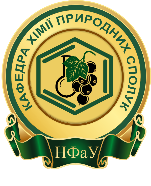 КАЛЕНДАРНО-ТЕМАТИЧНИЙ ПЛАН ЛЕКЦІЙз дисципліни «Нутріциологія» для здобувачів вищої освіти 4 курсу галузі знань 22 «Охорона здоров'я» спеціальності 226 «Фармація, промислова фармація» освітньої програми «Фармація» Фс16(5,0д) 07-12 групи(весняний семестр, 2019-2020 н.р.)КАЛЕНДАРНО-ТЕМАТИЧНИЙ ПЛАН ЛЕКЦІЙз дисципліни «Нутріциологія» для здобувачів вищої освіти 4 курсу галузі знань 22 «Охорона здоров'я» спеціальності 226 «Фармація, промислова фармація» освітньої програми «Фармація» Фс16(5,0д) 07-12 групи(весняний семестр, 2019-2020 н.р.)КАЛЕНДАРНО-ТЕМАТИЧНИЙ ПЛАН ЛЕКЦІЙз дисципліни «Нутріциологія» для здобувачів вищої освіти 4 курсу галузі знань 22 «Охорона здоров'я» спеціальності 226 «Фармація, промислова фармація» освітньої програми «Фармація» Фс16(5,0д) 07-12 групи(весняний семестр, 2019-2020 н.р.)№з/пДатаТема заняттяОбсяг угод.ЛекторЛектор1.27.01.2020Нутриціологія: предмет, мета та завдання. Макро- та мікронутрієнти, їх вміст у харчових продуктах.2доц. Омельченко З.І.доц. Омельченко З.І.2.10.02.2020Раціон харчування, його повноцінність, збалансованість, харчова та енергетична цінність. 2доц. Омельченко З.І.доц. Омельченко З.І.3.24.02.2020Харчовий статус, методи його визначення. Дієтичні добавки.2доц. Омельченко З.І.доц. Омельченко З.І.4.09.03.2020Класифікація біологічна активність та застосування. Нутритивна корекція неінфекційних захворювань.2доц. Омельченко З.І.доц. Омельченко З.І.523.03.2020Нутритивна корекція захворювань шлунково-кишкового тракту. Нутритивна корекція захворювань серцево-судинної системи.2доц. Омельченко З.І.доц. Омельченко З.І.606.04.2020Нутритивна корекція захворювань сечовивідної системи. Нутритивна корекція захворювань опорно-рухової системи.2доц. Омельченко З.І.доц. Омельченко З.І.Всього Всього Всього 18